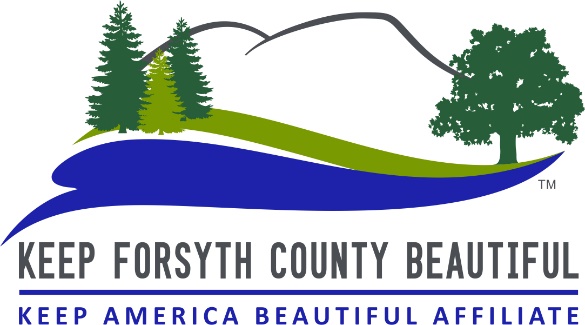 Storm Drain Marking Program ContractKeep Forsyth County Beautiful and ______________________ (your name/organization) recognize the need and desirability of keeping harmful contaminants out of our storm drains. Thus, the Storm Drain Marking program has been established for civic groups, non-profit organizations, and other interested parties to contribute toward the effort of marking storm drains.  is aware of the potentially hazardous work which is to be performed and agrees to abide by the Storm Drain Marking Safety Rules and Regulations.  And also understands that while Keep Forsyth County Beautiful agrees to cooperate in the development of the program, they cannot assume any liability with respect thereto. Therefore, Keep Forsyth County Beautiful recognizes:Name of Organization (if applicable):   ____________________Name of Contact person:   E-mail address:  ______________________________________Contact person best contact number:   The area where we will be marking storm drains is:Name of subdivision/neighborhood/park/school________________________________________Address: ________________________________________________________________________________City________________________ State_______   Zipcode_________________Notes regarding location: ________________________________________________________________________________________________________________________________________________________________Signature   ________________________________________________Printed Name   ____________________________________________Today’s Date   _____________________________________________                                                                                                                                                         			           10/2018            